`cut & paste your kitty’s photo hereLOST CAT PROFILE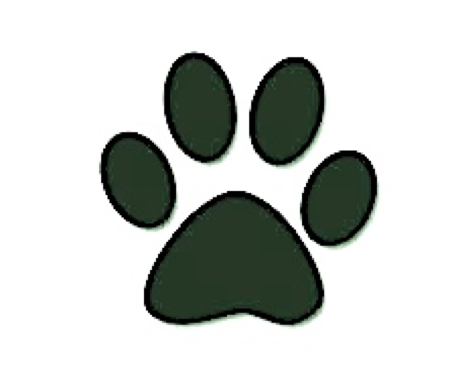 LOST CAT CASE PROFILEThis form is designed to help me deduce the probability of what happened to your cat so I can determine the best strategy for our search and give you custom coaching steps to recover your missing cat. Please be thorough: each answer is a potential clue.Save this document as CASE Pet Name Your Name and send to this email with payment via paypal for your one house time session.APPENDIXCAT PERSONALITIESThe Curious Cat.  With a friendly, gregarious personality, this curious cat will run to the door to greet a stranger, is generally unafraid of anything, and consequently gets into trouble. When displaced, he may hide at first and will emerge within a few hours or days. He is more likely to travel to or beyond a 500-foot radius of home. Don’t assume he will come when called even if he ALWAYS did at home.The Careless Cat.  This cat is aloof and doesn’t care about most people. When a stranger is present, she tends to stand back and watch. When displaced, she’s likely to hide but eventually will break cover, attempt to come back home, and meow to be let in. There is the possibility, however, that she will travel larger distances.The Cautious Cat.  Generally, a cautious cat likes her people, but is shy and will dart away to hide if a stranger comes to the house. Sometimes she’ll peek around the corner and slowly come out to investigate. When displaced, however, she will immediately hide in fear. If not scared out of hiding by people or other animals, she’s likely to try to return to the exit point or meow after day 10. This could happen within two days, but could take as long as 10 to 14 before hunger or thirst prompts her to break cover. May stay close to her home and only come out of hiding at night to eat.The Xenophobic Cat. Xenophobia is a fear or hatred of anything strange or foreign. This fearful behavior is either part of a cat’s genetic make-up or the result of traumatic kitten hood experiences. The xenophobic cat will hide when a stranger comes into the home and will not come out until well after the company has left. She doesn’t enjoy being held or petted and is easily disturbed by any environmental changes. When displaced, she will bolt and hide in silence, remaining in the same hiding place, immobilized by fear. If found by someone other than owner, this type is often mistaken as being wild and homeless, spitting and hissing out of fright. As a result, xenophobic cats can end up with a feral cat population.ABOUT YOUABOUT YOUYour name:email Full address  (w/ zip code)Best phone # for flyers/contact About YOUR catAbout YOUR catAbout YOUR catAbout YOUR catAbout YOUR catCat’s nameCat’s nameCat’s nameDate-- and day of the week -missing:What was happening in the area that day?What was the weather like?Date-- and day of the week -missing:What was happening in the area that day?What was the weather like?Date-- and day of the week -missing:What was happening in the area that day?What was the weather like?DateDay of the weekApprox. timeDateDay of the weekApprox. timegender, age & approx. weight:gender, age & approx. weight:gender, age & approx. weight:spayed/neutered?spayed/neutered?spayed/neutered?Inside only …or outdoor access? Inside only …or outdoor access? Inside only …or outdoor access? Do people have garages on your street?Which day is your neighborhood trash pick-up?Do people have garages on your street?Which day is your neighborhood trash pick-up?Do people have garages on your street?Which day is your neighborhood trash pick-up?X X CURRENT situationCURRENT situationCURRENT situationCURRENT situationCURRENT situationLocation & time cat was last seen:Location & time cat was last seen:List each sighting address, date & timeList each sighting address, date & timeList each sighting address, date & timeHow did your cat end up missing?How did your cat end up missing?X X X Do you or anyone within 100 feet of cat’s point last seen drive an SUV, truck or van?Do you or anyone within 100 feet of cat’s point last seen drive an SUV, truck or van?X X X Has it rained at all since your cat was last seen?Has it rained at all since your cat was last seen? nORMAL BEHAVIOR and personality of your cat nORMAL BEHAVIOR and personality of your cat nORMAL BEHAVIOR and personality of your cat nORMAL BEHAVIOR and personality of your cat nORMAL BEHAVIOR and personality of your catYour cat’s personality is: Your cat’s personality is: Your cat’s personality is: See appendix below for descriptionsXSee appendix below for descriptionsXLOCATIONAL preferences: Does your cat prefer to sleep up high or down low?LOCATIONAL preferences: Does your cat prefer to sleep up high or down low?LOCATIONAL preferences: Does your cat prefer to sleep up high or down low?When stressed, does your cat go up high or down low?Low is typical of most cats when stressed or nervous, plus most cats tend to move downhill or toward dark areas when scared or unsure.When stressed, does your cat go up high or down low?Low is typical of most cats when stressed or nervous, plus most cats tend to move downhill or toward dark areas when scared or unsure.When stressed, does your cat go up high or down low?Low is typical of most cats when stressed or nervous, plus most cats tend to move downhill or toward dark areas when scared or unsure.X X On the way to the vet is your cat is loud or silent?If silent in the car  or at the vet, this is an indicator she will be silent if trapped in a shed, under a car, garage etc.  So try to search visually everywhere within your search zone never assuming anything smaller than your fist is too small. And remember they can access the inside of sheds up through a rotten floorboard. So even storage buildings and sheds that’ve been locked should be checked inside, under and up on the joist boards if applicable.On the way to the vet is your cat is loud or silent?If silent in the car  or at the vet, this is an indicator she will be silent if trapped in a shed, under a car, garage etc.  So try to search visually everywhere within your search zone never assuming anything smaller than your fist is too small. And remember they can access the inside of sheds up through a rotten floorboard. So even storage buildings and sheds that’ve been locked should be checked inside, under and up on the joist boards if applicable.On the way to the vet is your cat is loud or silent?If silent in the car  or at the vet, this is an indicator she will be silent if trapped in a shed, under a car, garage etc.  So try to search visually everywhere within your search zone never assuming anything smaller than your fist is too small. And remember they can access the inside of sheds up through a rotten floorboard. So even storage buildings and sheds that’ve been locked should be checked inside, under and up on the joist boards if applicable.X X Once inside the vet office, my cat is …Once inside the vet office, my cat is …Once inside the vet office, my cat is …If there is a loud noise, what does your cat do first? Freeze in place or run? make their return attempt between 1am and 4am so it is key to give them a way to slip in quietly in the dark when they feel safest.If there is a loud noise, what does your cat do first? Freeze in place or run? make their return attempt between 1am and 4am so it is key to give them a way to slip in quietly in the dark when they feel safest.If there is a loud noise, what does your cat do first? Freeze in place or run? make their return attempt between 1am and 4am so it is key to give them a way to slip in quietly in the dark when they feel safest.How would your cat react to an approaching dog? This question is to determine how your cat would behave if approached by a loose dog-- or a coyote, which to a cat is just another dog.How would your cat react to an approaching dog? This question is to determine how your cat would behave if approached by a loose dog-- or a coyote, which to a cat is just another dog.How would your cat react to an approaching dog? This question is to determine how your cat would behave if approached by a loose dog-- or a coyote, which to a cat is just another dog.X X How would your cat respond to an approaching cat?How would your cat respond to an approaching cat?How would your cat respond to an approaching cat?What’s the longest time your cat has ever been missing before?What’s the longest time your cat has ever been missing before?What’s the longest time your cat has ever been missing before?YOUR CATS ENVIRONMENTYOUR CATS ENVIRONMENTYOUR CATS ENVIRONMENTYOUR CATS ENVIRONMENTYOUR CATS ENVIRONMENTDo nearby neighbors let their cats out? keep this totally 100% to yourself.Do nearby neighbors let their cats out? keep this totally 100% to yourself.Do you have any other cats?Do you have any other cats?Have you seen other cats near your house in past week? or bathroom for a few days) or find the owner and ask them to keep this cat inside until your kitty is recovered.Have you seen other cats near your house in past week? or bathroom for a few days) or find the owner and ask them to keep this cat inside until your kitty is recovered.Do you have any storm drains, gutter drops, drainage pipes or drainage fields within 3 blocks of your house?Do you have any storm drains, gutter drops, drainage pipes or drainage fields within 3 blocks of your house?Likelihood your cat was stolenLikelihood your cat was stolenLikelihood your cat was stolenLikelihood your cat was stolenLikelihood your cat was stolenIs this cat an expensive, rare, or exotic breed?Was your cat wearing a collar? If so describe: breakaway or buckle? is best color to be noticed by the human eye.How does this cat respond to strangers in and out of the home?If and when your cat DOES approach someone, make sure EVERYONE knows she is yours when they see her, whther tomorrow or 3 months from now!Likelihood that someone found and kept your catLikelihood that someone found and kept your catLikelihood that someone found and kept your catLikelihood that someone found and kept your catLikelihood that someone found and kept your catDoes anyone in your neighborhood leave food out for cats or wildlife?Does anyone in your neighborhood leave food out for cats or wildlife?Are there any known hoarders or “cat ladies” within 250 radius of you?You will find out as you talk to neighbors. Someone always mentions “the cat lady” if there is one. This question was just checking to see if a hoarder might have trapped or lured her in but this is pretty rare.Are there any known hoarders or “cat ladies” within 250 radius of you?You will find out as you talk to neighbors. Someone always mentions “the cat lady” if there is one. This question was just checking to see if a hoarder might have trapped or lured her in but this is pretty rare.Is this cat new to this area (new = under 6 months)?Is this cat new to this area (new = under 6 months)?Is this cat friendly—one who goes directly up to a stranger to seek attention – even outdoors?Is this cat friendly—one who goes directly up to a stranger to seek attention – even outdoors?Likelihood of intentional disposalLikelihood of intentional disposalLikelihood of intentional disposalLikelihood of intentional disposalLikelihood of intentional disposalMight there be any possible cat-haters in your neighborhood?There would be several outdoor access cats missing if someone was secretly trapping them and probably at least one cat hater complaint on Next-door in the past year as a clue.Might there be any possible cat-haters in your neighborhood?There would be several outdoor access cats missing if someone was secretly trapping them and probably at least one cat hater complaint on Next-door in the past year as a clue.Might there be any possible cat-haters in your neighborhood?There would be several outdoor access cats missing if someone was secretly trapping them and probably at least one cat hater complaint on Next-door in the past year as a clue.Has anyone ever mentioned your cat being in their yard or on their car?Has anyone ever mentioned your cat being in their yard or on their car?Has anyone ever mentioned your cat being in their yard or on their car?Do you see any nearby neighbors out gradening often?Do you see any nearby neighbors out gradening often?Do you see any nearby neighbors out gradening often?Do you have any feral or stray cats in your neighborhood?Do you have any feral or stray cats in your neighborhood?Do you have any feral or stray cats in your neighborhood?Might there be any neighbors, apt management, hunters or businesses who may be using animal traps nearby?Might there be any neighbors, apt management, hunters or businesses who may be using animal traps nearby?Might there be any neighbors, apt management, hunters or businesses who may be using animal traps nearby?Have you had any issues with a friend, ex or neighbor in the past 6 months?Have you had any issues with a friend, ex or neighbor in the past 6 months?Have you had any issues with a friend, ex or neighbor in the past 6 months?Likelihood of ACCIDENTAL transport away from propertyLikelihood of ACCIDENTAL transport away from propertyLikelihood of ACCIDENTAL transport away from propertyLikelihood of ACCIDENTAL transport away from propertyLikelihood of ACCIDENTAL transport away from propertyHave there been any SUVS, trucks or vans parked within 100 feet of your cats point last seen?Have there been any SUVS, trucks or vans parked within 100 feet of your cats point last seen?Any service vehicles such as moving vans, plumbers, AC repair, roofers, painters, vans, trucks or trailers?Any service vehicles such as moving vans, plumbers, AC repair, roofers, painters, vans, trucks or trailers?Is this cat missing from an apartment or condos with heavy parking lot activity?Is this cat missing from an apartment or condos with heavy parking lot activity?LikIElhood of INJURY, ILLNESS, OR DEATHLikIElhood of INJURY, ILLNESS, OR DEATHLikIElhood of INJURY, ILLNESS, OR DEATHLikIElhood of INJURY, ILLNESS, OR DEATHLikIElhood of INJURY, ILLNESS, OR DEATHWas this cat recently injured, ill, or under the current care of a veterinarian?Was this cat recently injured, ill, or under the current care of a veterinarian?Was this cat recently injured, ill, or under the current care of a veterinarian?Was this cat recently injured, ill, or under the current care of a veterinarian?Does your cat like tuna and other fish flavor foods?Does your cat like tuna and other fish flavor foods?Does your cat like tuna and other fish flavor foods?Does your cat like tuna and other fish flavor foods?What type of cat food do you give?What type of cat food do you give?What type of cat food do you give?What type of cat food do you give?Does your cat respond to catnip? a trap as they can roll and bump it shut).Does your cat respond to catnip? a trap as they can roll and bump it shut).Does your cat respond to catnip? a trap as they can roll and bump it shut).Does your cat respond to catnip? a trap as they can roll and bump it shut).Before or after this cat vanished, did you or neighbors see or hear any catfights in the area?Be sure you ask this question as you talk to neighbors as it can be a huge clue!Before or after this cat vanished, did you or neighbors see or hear any catfights in the area?Be sure you ask this question as you talk to neighbors as it can be a huge clue!Before or after this cat vanished, did you or neighbors see or hear any catfights in the area?Be sure you ask this question as you talk to neighbors as it can be a huge clue!Before or after this cat vanished, did you or neighbors see or hear any catfights in the area?Be sure you ask this question as you talk to neighbors as it can be a huge clue!Have you ever noticed any cats hit by cars in your neighborhood?Have you ever noticed any cats hit by cars in your neighborhood?Have you ever noticed any cats hit by cars in your neighborhood?Have you ever noticed any cats hit by cars in your neighborhood?Likelihood of WILDLIFE PREDATIONLikelihood of WILDLIFE PREDATIONLikelihood of WILDLIFE PREDATIONLikelihood of WILDLIFE PREDATIONLikelihood of WILDLIFE PREDATIONDo you live in an area where there could be coyotes? stay well clear of them. Do not listen to anyone who tries to make you think a coyote got your cat unless they have evidence!Do you live in an area where there could be coyotes? stay well clear of them. Do not listen to anyone who tries to make you think a coyote got your cat unless they have evidence!Do you live in an area where there could be coyotes? stay well clear of them. Do not listen to anyone who tries to make you think a coyote got your cat unless they have evidence!Has anyone seen any clumps of animal hair or paw prints in the area?. Also be alert for clues like for clumps of fur as soon as possible as snow,  rain and wind can disperse the evidence.Has anyone seen any clumps of animal hair or paw prints in the area?. Also be alert for clues like for clumps of fur as soon as possible as snow,  rain and wind can disperse the evidence.Has anyone seen any clumps of animal hair or paw prints in the area?. Also be alert for clues like for clumps of fur as soon as possible as snow,  rain and wind can disperse the evidence.In your search for your cat, did you see any animal bones, organs, blood or clumps of fur?In your search for your cat, did you see any animal bones, organs, blood or clumps of fur?In your search for your cat, did you see any animal bones, organs, blood or clumps of fur?Likelihood of being trapped or stuck unable to return homeLikelihood of being trapped or stuck unable to return homeLikelihood of being trapped or stuck unable to return homeLikelihood of being trapped or stuck unable to return homeLikelihood of being trapped or stuck unable to return homeHas this cat ever disappeared before?Has this cat ever disappeared before?Has this cat ever disappeared before?When does your cat meow (and how loud scale of 1 to 10)When does your cat meow (and how loud scale of 1 to 10)When does your cat meow (and how loud scale of 1 to 10)Have you seen your cat climb or jump over a fence? How high?Have you seen your cat climb or jump over a fence? How high?Have you seen your cat climb or jump over a fence? How high?Likelihood of CHASE/displacement out of territoryLikelihood of CHASE/displacement out of territoryLikelihood of CHASE/displacement out of territoryLikelihood of CHASE/displacement out of territoryLikelihood of CHASE/displacement out of territoryHas this cat ever disappeared before and returned on its own?Has this cat ever disappeared before and returned on its own?Has this cat ever disappeared before and returned on its own?Have you brought a new cat, dog, baby, or other animal into your home in the last 4 months?Have you brought a new cat, dog, baby, or other animal into your home in the last 4 months?Have you brought a new cat, dog, baby, or other animal into your home in the last 4 months?Are there any new outdoor cats that have shown up in your neighborhood?Are there any new outdoor cats that have shown up in your neighborhood?Are there any new outdoor cats that have shown up in your neighborhood?Have you seen or heard reports on NEXTDOOR about stray dogs loose in your area? se someone mentions hearing one crying or saw one hiding) Then check the word COYOT(just in case) to see if any ACTUAL sightings have occurred in the past 6 months you may not have heard about.Have you seen or heard reports on NEXTDOOR about stray dogs loose in your area? se someone mentions hearing one crying or saw one hiding) Then check the word COYOT(just in case) to see if any ACTUAL sightings have occurred in the past 6 months you may not have heard about.Have you seen or heard reports on NEXTDOOR about stray dogs loose in your area? se someone mentions hearing one crying or saw one hiding) Then check the word COYOT(just in case) to see if any ACTUAL sightings have occurred in the past 6 months you may not have heard about.Do any neighbors let their dogs run loose? Do any neighbors let their dogs run loose? Do any neighbors let their dogs run loose? Can you think of ANY event that might have scared your cat to the point where it might be afraid to return home?DARK SKY lets you check weather in a Time Machine backwards.Can you think of ANY event that might have scared your cat to the point where it might be afraid to return home?DARK SKY lets you check weather in a Time Machine backwards.Can you think of ANY event that might have scared your cat to the point where it might be afraid to return home?DARK SKY lets you check weather in a Time Machine backwards.CURRENT UPDATECURRENT UPDATECURRENT UPDATECURRENT UPDATECURRENT UPDATEWhat steps have you taken so far to look for your cat? What steps have you taken so far to look for your cat? What steps have you taken so far to look for your cat? Do you have the website or name of you r nearest shelter or cat rescue?Did they offer helpful tips, ideas or resources? If so, what?Do you have the website or name of you r nearest shelter or cat rescue?Did they offer helpful tips, ideas or resources? If so, what?Do you have the website or name of you r nearest shelter or cat rescue?Did they offer helpful tips, ideas or resources? If so, what?What did you Google or type in to search for my servicez?Have you posted your cat on NextDoor and Craigslist yet?What did you Google or type in to search for my servicez?Have you posted your cat on NextDoor and Craigslist yet?What did you Google or type in to search for my servicez?Have you posted your cat on NextDoor and Craigslist yet?What do your instincts say about what might have happened to your cat?What do your instincts say about what might have happened to your cat?What do your instincts say about what might have happened to your cat?